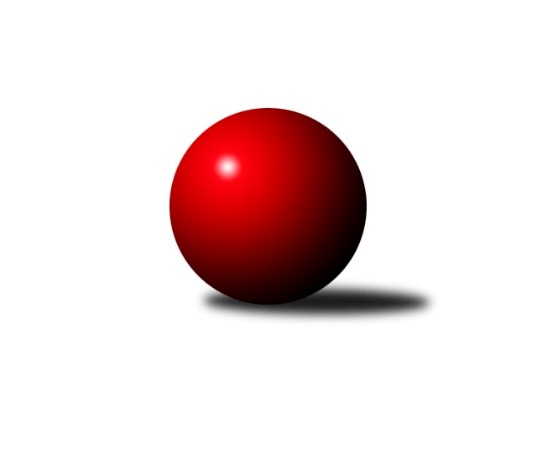 Č.19Ročník 2021/2022	27.2.2022Nejlepšího výkonu v tomto kole: 2780 dosáhlo družstvo: SKK Vrchlabí SPVR BVýchodočeská divize 2021/2022Výsledky 19. kolaSouhrnný přehled výsledků:TJ Lokomotiva Trutnov B	- KK Dobruška 	12:4	2706:2683		24.2.TJ Start Rychnov n. Kn. B	- KK Vysoké Mýto 	4:12	2680:2761		25.2.SK Solnice 	- KK Zálabák Smiřice 	6:10	2122:2310		25.2.TJ Jiskra Hylváty	- SKK Třebechovice p. O.	4:12	2446:2565		25.2.SKK Hořice C	- TJ Červený Kostelec B	2:14	2384:2596		25.2.SKK Vrchlabí SPVR B	- TJ Nová Paka 	16:0	2780:2590		25.2.TJ Dvůr Králové n. L. 	- SKK Náchod B		dohrávka		8.3.Tabulka družstev:	1.	KK Vysoké Mýto	18	15	0	3	211 : 77 	 	 2649	30	2.	SKK Náchod B	17	13	1	3	194 : 78 	 	 2694	27	3.	TJ Dvůr Králové n. L.	18	13	0	5	178 : 110 	 	 2632	26	4.	TJ Červený Kostelec B	18	11	0	7	169 : 119 	 	 2600	22	5.	SKK Třebechovice p. O.	19	11	0	8	160 : 144 	 	 2596	22	6.	SK Solnice	19	10	0	9	169 : 135 	 	 2588	20	7.	TJ Lokomotiva Trutnov B	18	10	0	8	148 : 140 	 	 2542	20	8.	TJ Nová Paka	18	10	0	8	143 : 145 	 	 2589	20	9.	KK Zálabák Smiřice	18	8	1	9	132 : 156 	 	 2535	17	10.	KK Dobruška	18	8	0	10	148 : 140 	 	 2606	16	11.	TJ Jiskra Hylváty	17	7	1	9	122 : 150 	 	 2537	15	12.	TJ Start Rychnov n. Kn. B	18	5	0	13	100 : 188 	 	 2542	10	13.	SKK Vrchlabí SPVR B	17	2	1	14	74 : 198 	 	 2436	5	14.	SKK Hořice C	19	1	0	18	68 : 236 	 	 2463	2Podrobné výsledky kola:	 TJ Lokomotiva Trutnov B	2706	12:4	2683	KK Dobruška 	Zdeněk Babka	 	 224 	 216 		440 	 0:2 	 486 	 	256 	 230		Michal Balcar	Martin Khol	 	 237 	 214 		451 	 2:0 	 386 	 	197 	 189		Milan Hašek	Miloš Veigl	 	 199 	 229 		428 	 0:2 	 461 	 	234 	 227		Martin Děkan	Karel Kratochvíl	 	 238 	 246 		484 	 2:0 	 479 	 	248 	 231		Roman Václavek	Petr Holý	 	 244 	 219 		463 	 2:0 	 438 	 	219 	 219		Josef Kupka	Jaroslav Jeníček	 	 220 	 220 		440 	 2:0 	 433 	 	223 	 210		Jan Králíčekrozhodčí: Zdeněk BabkaNejlepší výkon utkání: 486 - Michal Balcar	 TJ Start Rychnov n. Kn. B	2680	4:12	2761	KK Vysoké Mýto 	Dalibor Ksandr	 	 205 	 189 		394 	 0:2 	 472 	 	219 	 253		Martin Prošvic	Václav Buřil	 	 232 	 226 		458 	 0:2 	 471 	 	229 	 242		Tomáš Brzlínek	Lukáš Pacák	 	 209 	 231 		440 	 0:2 	 495 	 	235 	 260		Tomáš Kyndl	Matěj Stančík	 	 247 	 239 		486 	 2:0 	 456 	 	209 	 247		Petr Bartoš	Petr Gálus	 	 241 	 220 		461 	 2:0 	 414 	 	205 	 209		Jaroslav Stráník	Michal Kala	 	 223 	 218 		441 	 0:2 	 453 	 	230 	 223		Václav Perchlík st.rozhodčí: Jiří PáchaNejlepší výkon utkání: 495 - Tomáš Kyndl	 SK Solnice 	2122	6:10	2310	KK Zálabák Smiřice 	Patrik Šindler	 	 120 	 0 		120 	 0:2 	 363 	 	187 	 176		David Hanzlíček	Tomáš Hrubý	 	 180 	 227 		407 	 2:0 	 381 	 	181 	 200		Miroslav Cupal	Milan Hrubý	 	 214 	 213 		427 	 2:0 	 378 	 	194 	 184		David Lukášek	Nikola Bartoníčková	 	 171 	 173 		344 	 0:2 	 404 	 	198 	 206		Martin Ivan	Martin Nosek	 	 223 	 196 		419 	 2:0 	 349 	 	179 	 170		Radek Urgela	Pavel Nosek	 	 210 	 195 		405 	 0:2 	 435 	 	219 	 216		Martin Kamenickýrozhodčí: Milan HrubýNejlepší výkon utkání: 435 - Martin Kamenický	 TJ Jiskra Hylváty	2446	4:12	2565	SKK Třebechovice p. O.	Jan Hodr	 	 191 	 203 		394 	 0:2 	 414 	 	215 	 199		Tomáš Hanuš	Milan Vencl	 	 184 	 203 		387 	 0:2 	 437 	 	231 	 206		Oldřich Motyčka	Zdeněk Kaplan	 	 210 	 196 		406 	 0:2 	 487 	 	264 	 223		Jiří Bek	Vojtěch Morávek	 	 234 	 253 		487 	 2:0 	 453 	 	223 	 230		Luděk Moravec	Kryštof Vavřín	 	 189 	 214 		403 	 2:0 	 354 	 	191 	 163		Josef Dvořák	Jan Vostrčil	 	 174 	 195 		369 	 0:2 	 420 	 	238 	 182		Miloš Kvapilrozhodčí: Milan VenclNejlepšího výkonu v tomto utkání: 487 kuželek dosáhli: Jiří Bek, Vojtěch Morávek	 SKK Hořice C	2384	2:14	2596	TJ Červený Kostelec B	Adam Balihar	 	 219 	 230 		449 	 2:0 	 431 	 	234 	 197		Jakub Wenzel	Ondřej Duchoň	 	 211 	 207 		418 	 0:2 	 440 	 	211 	 229		Daniel Bouda	Nela Bagová	 	 200 	 214 		414 	 0:2 	 428 	 	205 	 223		Petr Linhart	Rudolf Kedroň	 	 158 	 100 		258 	 0:2 	 416 	 	207 	 209		Kamil Mýl	Petr Vokáč	 	 223 	 242 		465 	 0:2 	 476 	 	221 	 255		Štěpán Schuster	Martin Zvoníček	 	 178 	 202 		380 	 0:2 	 405 	 	202 	 203		Michal Vlčekrozhodčí: Vojtěch TulkaNejlepší výkon utkání: 476 - Štěpán Schuster	 SKK Vrchlabí SPVR B	2780	16:0	2590	TJ Nová Paka 	Pavel Gracias	 	 246 	 221 		467 	 2:0 	 441 	 	211 	 230		Vojtěch Kazda	Jitka Svatá	 	 242 	 224 		466 	 2:0 	 436 	 	228 	 208		Dobroslav Lánský	Vladimír Cerman	 	 224 	 224 		448 	 2:0 	 423 	 	203 	 220		Milan Ringel	Adam Svatý	 	 227 	 236 		463 	 2:0 	 441 	 	211 	 230		Jan Šmidrkal	Ondřej Votoček	 	 214 	 242 		456 	 2:0 	 416 	 	230 	 186		Jan Ringel *1	Filip Matouš	 	 231 	 249 		480 	 2:0 	 433 	 	231 	 202		Jiří Bajerrozhodčí: Pavel Maršíkstřídání: *1 od 51. hodu Erik FoltaNejlepší výkon utkání: 480 - Filip MatoušPořadí jednotlivců:	jméno hráče	družstvo	celkem	plné	dorážka	chyby	poměr kuž.	Maximum	1.	František Hejna 	SKK Náchod B	466.09	308.8	157.3	3.4	8/10	(542)	2.	Ladislav Zívr 	TJ Dvůr Králové n. L. 	463.84	310.8	153.1	3.7	9/10	(500)	3.	Petr Holý 	TJ Lokomotiva Trutnov B	458.02	298.3	159.7	2.3	7/10	(491)	4.	Jiří Bek 	SKK Třebechovice p. O.	457.89	305.6	152.3	2.2	10/11	(503)	5.	Jiří Bajer 	TJ Nová Paka 	454.36	300.2	154.2	2.9	9/9	(501)	6.	Aleš Tichý 	SKK Náchod B	453.22	305.0	148.3	3.6	7/10	(525)	7.	Miloš Veigl 	TJ Lokomotiva Trutnov B	452.14	304.1	148.1	3.8	9/10	(492)	8.	Martin Prošvic 	KK Vysoké Mýto 	451.68	304.9	146.7	2.9	11/11	(525)	9.	Robert Petera 	SKK Třebechovice p. O.	451.02	299.1	152.0	3.2	8/11	(482)	10.	Michal Janeček 	KK Zálabák Smiřice 	450.11	308.3	141.8	3.4	7/10	(498)	11.	Tomáš Kyndl 	KK Vysoké Mýto 	449.03	302.8	146.2	3.9	10/11	(521)	12.	Petr Janeček 	TJ Dvůr Králové n. L. 	448.08	305.2	142.9	5.2	8/10	(511)	13.	Oldřich Motyčka 	SKK Třebechovice p. O.	447.20	310.5	136.7	5.4	10/11	(482)	14.	Zdeněk Mařák 	SKK Třebechovice p. O.	445.90	300.6	145.3	5.4	8/11	(474)	15.	Libor Čaban 	TJ Jiskra Hylváty	445.63	305.2	140.4	4.3	7/9	(479)	16.	Jan Šmidrkal 	TJ Nová Paka 	444.67	307.8	136.9	4.5	6/9	(489)	17.	Martin Děkan 	KK Dobruška 	444.16	299.6	144.5	5.0	11/11	(500)	18.	Tomáš Hrubý 	SK Solnice 	443.05	301.7	141.4	3.7	10/10	(517)	19.	Vojtěch Kazda 	TJ Nová Paka 	442.80	303.0	139.8	5.9	7/9	(490)	20.	Martin Kamenický 	KK Zálabák Smiřice 	442.59	298.8	143.8	4.8	10/10	(504)	21.	Pavel Nosek 	SK Solnice 	441.33	300.1	141.3	5.4	10/10	(494)	22.	Daniel Majer 	SKK Náchod B	441.22	304.4	136.9	4.8	9/10	(484)	23.	Petr Bartoš 	KK Vysoké Mýto 	440.90	293.3	147.6	4.3	11/11	(517)	24.	Lukáš Blažej 	TJ Dvůr Králové n. L. 	440.74	302.2	138.6	4.9	10/10	(489)	25.	Pavel Píč 	SK Solnice 	440.68	299.1	141.6	5.1	9/10	(492)	26.	Daniel Bouda 	TJ Červený Kostelec B	440.35	302.8	137.5	4.5	11/11	(480)	27.	Josef Kupka 	KK Dobruška 	440.25	302.2	138.0	6.0	10/11	(480)	28.	Michal Balcar 	KK Dobruška 	439.69	301.8	137.9	6.4	11/11	(486)	29.	Jaroslav Stráník 	KK Vysoké Mýto 	439.49	301.5	138.0	5.1	11/11	(489)	30.	Roman Václavek 	KK Dobruška 	438.72	298.5	140.3	5.1	11/11	(479)	31.	Milan Hrubý 	SK Solnice 	438.28	297.8	140.5	6.3	10/10	(469)	32.	Jiří Doucha  ml.	SKK Náchod B	437.94	302.1	135.8	4.3	9/10	(503)	33.	Mikuláš Martinec 	SKK Náchod B	437.90	300.6	137.3	6.6	7/10	(492)	34.	Jakub Wenzel 	TJ Červený Kostelec B	437.11	294.0	143.1	5.2	10/11	(461)	35.	Jan Ringel 	TJ Nová Paka 	437.06	304.8	132.3	5.4	7/9	(475)	36.	Jaroslav Špicner 	SKK Náchod B	436.79	296.7	140.0	5.7	9/10	(513)	37.	Jan Janeček 	TJ Dvůr Králové n. L. 	436.78	298.0	138.8	7.0	9/10	(476)	38.	Karel Košťál 	SKK Hořice C	436.56	293.8	142.7	5.0	8/10	(473)	39.	Petr Linhart 	TJ Červený Kostelec B	436.36	297.2	139.2	4.1	9/11	(466)	40.	Martin Khol 	TJ Lokomotiva Trutnov B	436.35	300.8	135.5	5.3	9/10	(485)	41.	Vojtěch Morávek 	TJ Jiskra Hylváty	434.54	296.6	137.9	7.2	6/9	(487)	42.	Martin Šnytr 	TJ Dvůr Králové n. L. 	433.97	298.0	136.0	6.3	10/10	(476)	43.	Dalibor Ksandr 	TJ Start Rychnov n. Kn. B	433.90	296.5	137.4	6.3	8/9	(484)	44.	Michal Vlček 	TJ Červený Kostelec B	433.72	298.9	134.8	6.7	9/11	(485)	45.	Jan Králíček 	KK Dobruška 	433.58	295.9	137.7	6.0	10/11	(479)	46.	Dobroslav Lánský 	TJ Nová Paka 	433.46	287.5	145.9	5.5	6/9	(448)	47.	Tomáš Kincl 	TJ Červený Kostelec B	433.26	297.4	135.8	5.6	9/11	(492)	48.	Michal Kala 	TJ Start Rychnov n. Kn. B	432.53	293.1	139.4	4.7	8/9	(465)	49.	Miroslav Cupal 	KK Zálabák Smiřice 	431.12	294.3	136.8	4.2	10/10	(482)	50.	Petr Gálus 	TJ Start Rychnov n. Kn. B	430.88	304.3	126.5	5.4	9/9	(507)	51.	Jan Horáček 	SKK Vrchlabí SPVR B	430.64	298.1	132.5	7.6	6/8	(468)	52.	Ondřej Votoček 	SKK Vrchlabí SPVR B	429.45	293.6	135.9	5.7	6/8	(485)	53.	Miloš Kvapil 	SKK Třebechovice p. O.	427.66	297.6	130.0	5.9	11/11	(471)	54.	Zdeněk Kaplan 	TJ Jiskra Hylváty	427.41	300.2	127.3	5.4	8/9	(465)	55.	Tomáš Brzlínek 	KK Vysoké Mýto 	427.04	298.8	128.2	7.8	10/11	(499)	56.	Jiří Rejl 	TJ Dvůr Králové n. L. 	424.20	296.3	127.9	7.7	7/10	(469)	57.	Kamil Mýl 	TJ Červený Kostelec B	423.77	292.7	131.1	7.7	10/11	(481)	58.	Jiří Pácha 	TJ Start Rychnov n. Kn. B	423.14	292.7	130.5	7.3	7/9	(481)	59.	Matěj Stančík 	TJ Start Rychnov n. Kn. B	422.28	292.8	129.4	7.7	8/9	(488)	60.	Radek Urgela 	KK Zálabák Smiřice 	421.90	291.2	130.7	6.6	7/10	(464)	61.	Luděk Horák 	TJ Dvůr Králové n. L. 	421.20	287.3	133.9	6.9	8/10	(492)	62.	Lukáš Fanc 	KK Dobruška 	415.82	296.1	119.7	8.8	9/11	(470)	63.	Ondřej Duchoň 	SKK Hořice C	415.35	284.8	130.6	7.6	10/10	(481)	64.	Jaromír Erlebach 	TJ Nová Paka 	414.19	290.1	124.1	7.1	8/9	(472)	65.	Milan Vencl 	TJ Jiskra Hylváty	411.95	284.9	127.1	6.6	8/9	(445)	66.	Adam Balihar 	SKK Hořice C	411.80	292.4	119.4	10.5	10/10	(465)	67.	Zdeněk Babka 	TJ Lokomotiva Trutnov B	410.54	291.9	118.7	9.9	7/10	(460)	68.	Karel Kratochvíl 	TJ Lokomotiva Trutnov B	408.25	283.3	124.9	8.2	9/10	(484)	69.	Ondřej Košťál 	SKK Hořice C	407.81	282.8	125.0	8.6	7/10	(493)	70.	Luděk Moravec 	SKK Třebechovice p. O.	407.70	287.4	120.3	8.4	9/11	(459)	71.	Matěj Mach 	TJ Jiskra Hylváty	406.69	290.2	116.5	9.7	7/9	(445)	72.	Václav Buřil 	TJ Start Rychnov n. Kn. B	406.22	280.9	125.4	7.5	9/9	(474)	73.	Nela Bagová 	SKK Hořice C	405.53	284.3	121.3	9.0	7/10	(483)	74.	Pavel Gracias 	SKK Vrchlabí SPVR B	401.71	295.3	106.4	11.2	7/8	(467)	75.	Václav Vejdělek 	SKK Vrchlabí SPVR B	398.75	281.0	117.8	9.3	6/8	(418)	76.	Filip Matouš 	SKK Vrchlabí SPVR B	396.53	277.4	119.1	10.4	6/8	(480)	77.	Martin Ivan 	KK Zálabák Smiřice 	394.42	277.8	116.7	9.9	9/10	(437)	78.	Patrik Šindler 	SK Solnice 	393.98	281.0	113.0	10.1	9/10	(434)	79.	Josef Prokopec 	TJ Lokomotiva Trutnov B	391.14	281.0	110.1	10.6	7/10	(447)	80.	Tereza Kroupová 	SKK Hořice C	368.52	266.1	102.4	13.2	8/10	(422)		Martin Hanuš 	SKK Náchod B	481.33	317.6	163.7	2.5	6/10	(523)		Štěpán Schuster 	TJ Červený Kostelec B	476.00	316.0	160.0	3.0	1/11	(476)		Kryštof Brejtr 	SKK Náchod B	464.00	322.0	142.0	9.0	1/10	(464)		Adéla Víšová 	SKK Náchod B	462.80	303.3	159.5	2.0	5/10	(492)		Vít Richter 	TJ Start Rychnov n. Kn. B	459.00	315.0	144.0	6.0	1/9	(459)		Václav Kašpar 	KK Vysoké Mýto 	455.10	302.8	152.3	4.0	7/11	(513)		Leoš Bartheldi 	KK Vysoké Mýto 	454.00	320.0	134.0	8.0	1/11	(454)		Jiří Slavík 	KK Dobruška 	450.00	312.0	138.0	7.5	2/11	(476)		Martin Nosek 	SK Solnice 	449.58	311.7	137.9	5.5	4/10	(499)		Pavel Dymák 	SK Solnice 	446.50	298.5	148.0	3.0	1/10	(454)		Petr Vokáč 	SKK Hořice C	446.50	306.3	140.3	4.8	4/10	(480)		Lucie Slavíková 	SKK Náchod B	444.50	296.5	148.0	3.5	3/10	(473)		Milan Januška 	TJ Jiskra Hylváty	441.87	292.5	149.4	4.5	5/9	(483)		Jiří Bartoníček 	SK Solnice 	441.75	303.3	138.5	6.3	2/10	(453)		Milan Ringel 	TJ Nová Paka 	440.60	299.1	141.6	4.5	5/9	(479)		Eva Fajstavrová 	SKK Vrchlabí SPVR B	437.00	297.0	140.0	5.0	2/8	(451)		Tomáš Pražák 	TJ Jiskra Hylváty	436.69	301.4	135.3	6.6	4/9	(467)		Václav Šmída 	KK Zálabák Smiřice 	436.56	297.3	139.3	3.5	5/10	(496)		Vladimír Cerman 	SKK Vrchlabí SPVR B	436.02	289.6	146.4	4.3	5/8	(489)		Václav Perchlík  st.	KK Vysoké Mýto 	435.40	295.8	139.6	3.6	5/11	(453)		Petr Kotek 	TJ Lokomotiva Trutnov B	435.00	285.0	150.0	6.0	1/10	(435)		Karel Řehák 	TJ Jiskra Hylváty	434.00	302.2	131.8	4.7	3/9	(475)		Jaroslav Lux 	SKK Vrchlabí SPVR B	434.00	310.0	124.0	11.0	1/8	(434)		David Hanzlíček 	KK Zálabák Smiřice 	431.83	299.5	132.4	6.5	6/10	(486)		Eva Kammelová 	TJ Lokomotiva Trutnov B	429.50	291.0	138.5	4.0	2/10	(431)		Adam Svatý 	SKK Vrchlabí SPVR B	428.11	303.3	124.8	8.7	5/8	(486)		Rudolf Stejskal 	SK Solnice 	427.17	298.5	128.7	8.3	3/10	(467)		František Adamů  st.	TJ Červený Kostelec B	425.50	297.4	128.1	6.5	4/11	(441)		Lukáš Pacák 	TJ Start Rychnov n. Kn. B	425.33	295.5	129.8	8.7	3/9	(442)		Kryštof Košťál 	SKK Hořice C	424.65	291.9	132.8	7.6	4/10	(464)		Jitka Svatá 	SKK Vrchlabí SPVR B	422.67	296.8	125.8	6.7	2/8	(466)		Karel Slavík 	TJ Lokomotiva Trutnov B	422.00	288.7	133.3	6.7	3/10	(427)		Tomáš Hanuš 	SKK Třebechovice p. O.	422.00	302.8	119.3	9.0	4/11	(450)		Tomáš Limberský 	SKK Vrchlabí SPVR B	421.50	285.0	136.5	6.0	1/8	(427)		Tomáš Skala 	TJ Jiskra Hylváty	419.00	279.5	139.5	7.5	2/9	(430)		Václav Balous 	SK Solnice 	419.00	286.0	133.0	7.0	1/10	(419)		Jaroslav Hažva 	KK Zálabák Smiřice 	419.00	289.5	129.5	5.0	2/10	(454)		Ilona Sýkorová 	TJ Start Rychnov n. Kn. B	418.00	296.7	121.3	6.7	3/9	(430)		Jan Kopecký 	TJ Start Rychnov n. Kn. B	418.00	302.0	116.0	6.0	1/9	(418)		Jaroslav Jeníček 	TJ Lokomotiva Trutnov B	417.98	294.5	123.5	6.4	5/10	(469)		Josef Macek 	TJ Červený Kostelec B	417.83	297.5	120.3	10.0	3/11	(438)		Martin Zvoníček 	SKK Hořice C	416.58	293.9	122.7	6.0	4/10	(468)		Ivana Bartoníčková 	SK Solnice 	416.00	274.0	142.0	3.0	1/10	(416)		Jan Bajer 	TJ Nová Paka 	415.00	300.0	115.0	7.0	1/9	(415)		Ladislav Kolář 	TJ Jiskra Hylváty	414.00	266.0	148.0	8.0	1/9	(414)		Martin Bryška 	TJ Jiskra Hylváty	414.00	285.0	129.0	10.0	1/9	(414)		Martina Fejfarová 	SKK Vrchlabí SPVR B	414.00	288.0	126.0	7.0	1/8	(414)		Oldřich Krsek 	TJ Start Rychnov n. Kn. B	406.00	302.0	104.0	8.0	1/9	(406)		Vladimír Šťastník 	SKK Vrchlabí SPVR B	403.50	284.5	119.0	7.5	2/8	(406)		Jaroslav Kaplan 	TJ Jiskra Hylváty	402.56	278.7	123.9	8.6	3/9	(441)		Jindřich Kašpar 	TJ Červený Kostelec B	401.00	278.5	122.5	8.5	2/11	(418)		Michal Hynek 	KK Vysoké Mýto 	401.00	288.0	113.0	11.0	1/11	(401)		Tomáš Frinta 	KK Dobruška 	400.00	296.0	104.0	15.0	1/11	(400)		Erik Folta 	TJ Nová Paka 	398.60	288.8	109.8	11.4	5/9	(424)		Anna Doškářová 	KK Zálabák Smiřice 	398.50	284.0	114.5	10.3	3/10	(426)		Jindřich Novotný 	SKK Hořice C	397.50	290.5	107.0	8.0	1/10	(409)		Václav Novotný 	KK Zálabák Smiřice 	397.00	293.0	104.0	15.0	1/10	(397)		Petr Bečka 	TJ Jiskra Hylváty	395.83	277.7	118.2	8.0	3/9	(435)		Kryštof Vavřín 	TJ Jiskra Hylváty	395.50	273.5	122.0	7.0	2/9	(403)		Jiří Černák 	SKK Třebechovice p. O.	394.56	277.7	116.9	6.8	3/11	(412)		Michal Erben 	SKK Vrchlabí SPVR B	394.27	278.8	115.5	10.3	3/8	(439)		Jan Hodr 	TJ Jiskra Hylváty	394.00	267.0	127.0	10.0	1/9	(394)		Nikola Bartoníčková 	SK Solnice 	393.52	284.4	109.2	12.3	5/10	(426)		Josef Dvořák 	SKK Třebechovice p. O.	392.67	281.0	111.6	10.8	6/11	(414)		Karel Josef 	KK Zálabák Smiřice 	389.50	278.5	111.0	9.5	2/10	(394)		Milan Hašek 	KK Dobruška 	385.50	276.0	109.5	10.0	2/11	(386)		Michal Mertlík 	TJ Lokomotiva Trutnov B	381.00	270.0	111.0	10.0	1/10	(381)		Martin Matějček 	KK Zálabák Smiřice 	379.00	283.0	96.0	13.0	1/10	(379)		David Lukášek 	KK Zálabák Smiřice 	377.50	273.5	104.0	12.5	2/10	(378)		Jan Chleboun 	KK Vysoké Mýto 	373.00	270.0	103.0	12.0	1/11	(373)		Jan Krejcar 	TJ Lokomotiva Trutnov B	372.00	268.0	104.0	10.0	1/10	(372)		Jan Vostrčil 	TJ Jiskra Hylváty	369.00	280.0	89.0	16.0	1/9	(369)		Josef Rychtář 	SKK Vrchlabí SPVR B	367.00	288.5	78.5	18.0	2/8	(369)		Adéla Fikarová 	SKK Hořice C	357.50	268.0	89.5	12.0	2/10	(373)		Vít Paliarik 	KK Zálabák Smiřice 	319.00	232.0	87.0	18.0	1/10	(319)		Rudolf Kedroň 	SKK Hořice C	258.00	216.0	42.0	10.0	1/10	(258)Sportovně technické informace:Starty náhradníků:registrační číslo	jméno a příjmení 	datum startu 	družstvo	číslo startu26042	Vojtěch Morávek	25.02.2022	TJ Jiskra Hylváty	4x24851	Milan Hašek	24.02.2022	KK Dobruška 	1x24839	Tomáš Hanuš	25.02.2022	SKK Třebechovice p. O.	2x24723	David Lukášek	25.02.2022	KK Zálabák Smiřice 	2x25357	Nikola Bartoníčková	25.02.2022	SK Solnice 	5x25341	Jan Vostrčil	25.02.2022	TJ Jiskra Hylváty	1x25285	Kryštof Vavřín	25.02.2022	TJ Jiskra Hylváty	1x25284	Jan Hodr	25.02.2022	TJ Jiskra Hylváty	1x
Hráči dopsaní na soupisku:registrační číslo	jméno a příjmení 	datum startu 	družstvo	26847	Rudolf Kedroň	25.02.2022	SKK Hořice C	Program dalšího kola:20. kolo1.3.2022	út	16:30	SKK Náchod B - TJ Start Rychnov n. Kn. B (dohrávka z 16. kola)	1.3.2022	út	16:30	TJ Červený Kostelec B - SKK Vrchlabí SPVR B (dohrávka z 18. kola)	1.3.2022	út	18:30	TJ Lokomotiva Trutnov B - KK Zálabák Smiřice  (dohrávka z 17. kola)	4.3.2022	pá	16:30	TJ Červený Kostelec B - TJ Dvůr Králové n. L. 	4.3.2022	pá	17:00	KK Dobruška  - SK Solnice 	4.3.2022	pá	17:00	SKK Třebechovice p. O. - TJ Start Rychnov n. Kn. B	4.3.2022	pá	17:00	KK Vysoké Mýto  - SKK Vrchlabí SPVR B	4.3.2022	pá	17:00	TJ Nová Paka  - SKK Hořice C	4.3.2022	pá	17:00	KK Zálabák Smiřice  - TJ Jiskra Hylváty	Nejlepší šestka kola - absolutněNejlepší šestka kola - absolutněNejlepší šestka kola - absolutněNejlepší šestka kola - absolutněNejlepší šestka kola - dle průměru kuželenNejlepší šestka kola - dle průměru kuželenNejlepší šestka kola - dle průměru kuželenNejlepší šestka kola - dle průměru kuželenNejlepší šestka kola - dle průměru kuželenPočetJménoNázev týmuVýkonPočetJménoNázev týmuPrůměr (%)Výkon4xLukáš BlažejDvůr Králové4971xVojtěch MorávekHylváty114.494878xTomáš KyndlV. Mýto4953xJiří BekTřebechovice114.494871xVojtěch MorávekHylváty4871xFilip MatoušVrchlabí B113.344804xJiří BekTřebechovice4872xLukáš BlažejDvůr Králové113.154973xMatěj StančíkRychnov B4861xŠtěpán SchusterČ. Kostelec B110.834761xMichal BalcarDobruška4866xMartin HanušNáchod B110.65486